-  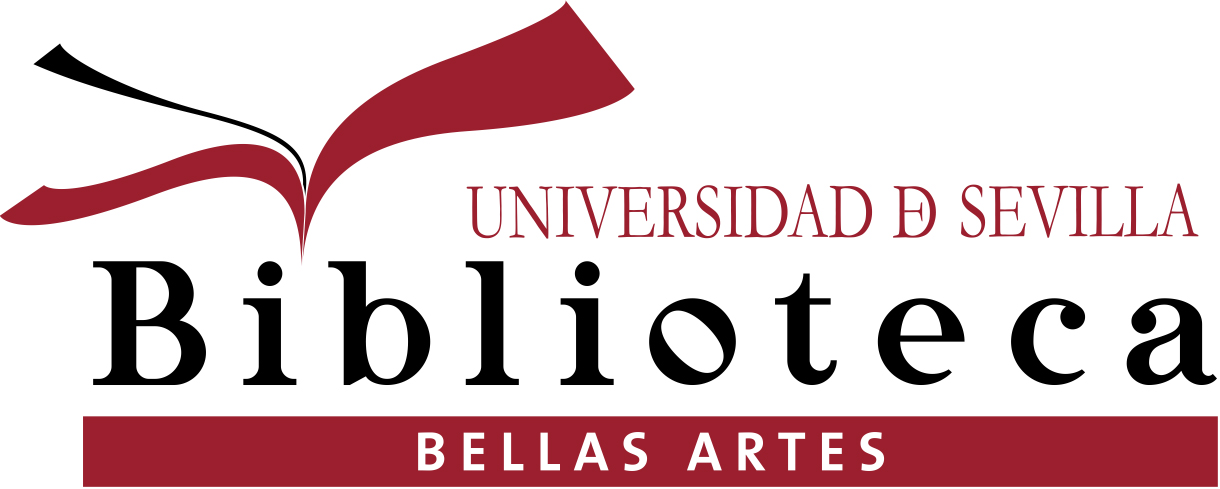 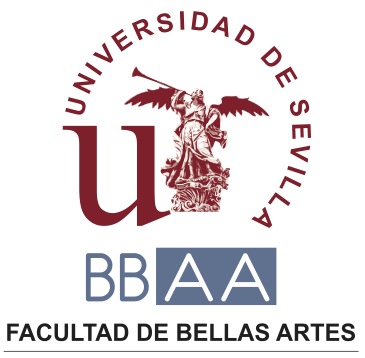 CONSENTIMIENTO PARA QUE SE REMITA A LA BIBLIOTECA DE LA UNIVERSIDAD DE SEVILLA COPIA DIGITAL DEL TRABAJO FIN DE MÁSTER SRA. SECRETARIA DE CENTRO Y SRA. DIRECTORA DE LA BIBLIOTECA DE LA FACULTAD DE BELLAS ARTES DE LA UNIVERSIDAD DE SEVILLATITULACIÓN:MÁSTER UNIVERSITARIO EN ARTE: IDEA Y PRODUCCIÓN DE LA UNIVERSIDAD DE SEVILLADATOS DEL ESTUDIANTE:DATOS DEL ESTUDIANTE:DATOS DEL ESTUDIANTE:DATOS DEL ESTUDIANTE:DATOS DEL ESTUDIANTE:DATOS DEL ESTUDIANTE:NOMBRE:NOMBRE:DNI o pasaporte Nº :   DNI o pasaporte Nº :   DNI o pasaporte Nº :   e-mail :Tfnos:DATOS DEL TRABAJO FIN DE MÁSTER:DATOS DEL TRABAJO FIN DE MÁSTER:DATOS DEL TRABAJO FIN DE MÁSTER:DATOS DEL TRABAJO FIN DE MÁSTER:TÍTULO:FECHA DE PRESENTACIÓN:FECHA DE PRESENTACIÓN:CALIFICACIÓN OBTENIDA: (a cumplimentar por el Centro)CALIFICACIÓN OBTENIDA: (a cumplimentar por el Centro)CALIFICACIÓN OBTENIDA: (a cumplimentar por el Centro)MODALIDAD DE LA AUTORIZACIÓN:Publicación en Internet (para consulta on-line)FIRMA Y FECHA:En Sevilla, a                      de                                    de 20